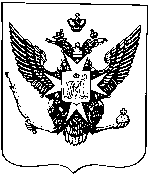 Муниципальные новости ПавловскаИнформационно-аналитический бюллетень25 декабря 2017 года                                                                                        Выпуск № 26_________________________________________________________________________________________________________________________________________________________________________________________________________________________________________________________________________В номере: -Постановление Местной администрации города Павловска от 20.12.2017 № 572 «О внесении изменений в муниципальные программы, утвержденные постановлением Местной администрации города Павловска от 25.10.2016 № 299 «Об утверждении муниципальных программ внутригородского муниципального образования Санкт-Петербурга город Павловск на 2017 год» (с учетом изменений от 23.12.2016 № 363а; от 23.03.2017 № 151; от 03.04.2017 № 166а; от 26.04.2017 № 200; от 26.05.2017 № 258; от 27.09.2017 № 412)»	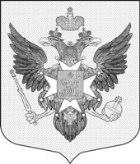 Местная администрациягорода ПавловскаПОСТАНОВЛЕНИЕот 20 декабря 2017 года								         № 572В целях реализации полномочий органов местного самоуправления в соответствии со ст.10 Закона Санкт-Петербурга от 23.09.2009 № 420-79 «Об организации местного самоуправления в Санкт-Петербурге», ст. 179 Бюджетного Кодекса Российской Федерации, Местная администрация города ПавловскаПОСТАНОВЛЯЕТ:1. Внести в муниципальную программу «Благоустройство территории муниципального образования города Павловска» на 2017 год, утвержденную постановлением Местной администрации города Павловска от 25.10.2016 № 299 (с учетом изменений от 23.12.2016           № 363а; от 26.04.2017 № 200; от 26.05.2017 № 258; от 27.09.2017 № 412) следующие изменения:1.1. Объемы и источники финансирования программы изложить в новой редакции:«Бюджет муниципального образования город Павловск на 2017 год в сумме 25 766,7  тыс.  рублей».1.2. Объемы и источники финансирования муниципальной подпрограммы 2 «Устройство искусственных неровностей на проездах и въездах на придомовых территориях и дворовых территориях» изложить в новой редакции:«Бюджет муниципального образования город Павловск на 2017 год в сумме 263,5 тыс.  рублей».1.3. План мероприятий муниципальной подпрограммы  2 «Устройство искусственных неровностей на проездах и въездах на придомовых территориях и дворовых территориях» изложить в новой редакции согласно Приложению № 1 к настоящему постановлению.1.4. Объемы и источники финансирования муниципальной подпрограммы 3 «Создание зон отдыха, в том числе обустройство, содержание и уборка территорий детских и спортивных площадок на территории муниципального образования город Павловск» изложить в новой редакции: «Бюджет муниципального образования город Павловск на 2017 год в сумме 18 392,1 тыс.  рублей».1.5. План мероприятий муниципальной подпрограммы 3 «Создание зон отдыха, обустройство, содержание и уборка территорий детских и спортивных площадок на территории муниципального образования город Павловск» изложить в новой редакции согласно Приложению № 2 к настоящему постановлению.1.6. Объемы и источники финансирования муниципальной подпрограммы 4 «Ликвидация несанкционированных свалок бытовых отходов, мусора и уборка территорий, водных акваторий, тупиков и проездов, не включенных в адресные программы, утверждённые исполнительными органами государственной власти Санкт-Петербурга» изложить в новой редакции:«Бюджет муниципального образования город Павловск на 2017 год в сумме 106,0 тыс.  рублей».1.7. План мероприятий муниципальной подпрограммы 5 «Ликвидация несанкционированных свалок бытовых отходов, мусора и уборка территорий, водных акваторий, тупиков и проездов, не включенных в адресные программы, утверждённые исполнительными органами государственной власти Санкт-Петербурга» изложить в новой редакции согласно Приложению № 3 к настоящему постановлению.1.8. Объемы и источники финансирования муниципальной подпрограммы 6 «Выполнение оформления к праздничным мероприятиям на территории муниципального образования город Павловск» изложить в новой редакции:«Бюджет муниципального образования город Павловск на 2017 год в сумме 624,0 тыс.  рублей».1.9. План мероприятий муниципальной подпрограммы 6 «Выполнение оформления к праздничным мероприятиям на территории муниципального образования город Павловск» изложить в новой редакции согласно Приложению № 4 к настоящему постановлению.1.10. Объемы и источники финансирования муниципальной подпрограммы 7 «Озеленение территорий зеленых насаждений общего пользования местного значения, в том числе организация работ по компенсационному озеленению, содержание территорий зеленых насаждений общего пользования местного значения, ремонт расположенных на них объектов зеленых насаждений, защита зеленых насаждений на указанных территориях, организация санитарных рубок, а также удаление аварийных, больных деревьев и кустарников в отношении зеленых насаждений общего пользования местного значения, создание (размещение) объектов зеленых насаждений на территориях зеленых насаждений общего пользования местного значения» изложить в новой редакции:«Бюджет муниципального образования город Павловск на 2017 год в сумме 1503,7 тыс.  рублей».1.11.  План мероприятий муниципальной подпрограммы 7 «Озеленение территорий зеленых насаждений общего пользования местного значения, в том числе организация работ по компенсационному озеленению, содержание территорий зеленых насаждений общего пользования местного значения, ремонт расположенных на них объектов зеленых насаждений, защита зеленых насаждений на указанных территориях, организация санитарных рубок, а также удаление аварийных, больных деревьев и кустарников в отношении зеленых насаждений общего пользования местного значения, создание (размещение) объектов зеленых насаждений на территориях зеленых насаждений общего пользования местного значения» изложить в новой редакции согласно Приложению № 5 к настоящему постановлению.2. Внести в муниципальную программу «Текущий ремонт и содержание дорог, расположенных в пределах границ муниципального образования город Павловск (в соответствии с перечнем, утверждённым Правительством Санкт-Петербурга)» на 2017 год, утвержденную постановлением Местной администрации города Павловска от 25.10.2016 № 299 (с учетом изменений от 23.12.2016 № 363а; от 26.04.2017 № 200; от 26.05.2017 № 258) следующие изменения:2.1. Объемы и источники финансирования программы изложить в новой редакции:«Бюджет муниципального образования город Павловск на 2017 год в сумме 1 788,0 тыс.  рублей».2.2. План мероприятий муниципальной программы «Текущий ремонт и содержание дорог, расположенных в пределах границ муниципального образования город Павловск (в соответствии с перечнем, утверждённым Правительством Санкт-Петербурга)» на 2017 год изложить в новой редакции согласно Приложению № 6 к настоящему постановлению.3. Внести в муниципальную программу «Проведение подготовки и обучения неработающего населения способам защиты и действиям в чрезвычайных ситуациях, а также способам защиты от опасностей, возникающих при ведении военных действий или вследствие этих действий» на 2017 год, утвержденную постановлением Местной администрации города Павловска от 25.10.2016 № 299 (с учетом изменений от 27.09.2017 № 412) следующие изменения:3.1. Объемы и источники финансирования программы изложить в новой редакции:«Бюджет муниципального образования город Павловск на 2017 год в сумме 35,6 тыс.  рублей».3.2. План мероприятий муниципальной программы «Проведение подготовки и обучения неработающего населения способам защиты и действиям в чрезвычайных ситуациях, а также способам защиты от опасностей, возникающих при ведении военных действий или вследствие этих действий» на 2017 год изложить в новой редакции согласно Приложению № 7 к настоящему постановлению.4. Внести в муниципальную программу «Участие в деятельности по профилактике правонарушений в муниципальном образовании город Павловск в формах и порядке, установленных законодательством Санкт-Петербурга» на 2017 год, утвержденную постановлением Местной администрации города Павловска от 25.10.2016 № 299 (с учетом изменений от 27.09.2017 № 412) следующие изменения:4.1. Объемы и источники финансирования программы изложить в новой редакции:«Бюджет муниципального образования город Павловск на 2017 год в сумме 10,2 тыс.  рублей».4.2. План мероприятий муниципальной программы «Участие в деятельности по профилактике правонарушений в муниципальном образовании город Павловск в формах и порядке, установленных законодательством Санкт-Петербурга» на 2017 год изложить в новой редакции согласно Приложению № 8 к настоящему постановлению.5. Внести в муниципальную программу «Организация и проведение досуговых мероприятий для жителей муниципального образования город Павловск» на 2017 год, утвержденную постановлением Местной администрации города Павловска от 25.10.2016 № 299 (с учетом изменений от 23.12.2016 № 363а; 27.09.2017 № 412)  следующие изменения:5.1. Объемы и источники финансирования программы изложить в новой редакции:«Бюджет муниципального образования город Павловск на 2017 год в сумме 1 810,3 тыс.  рублей».5.2. План мероприятий муниципальной программы «Организация и проведение досуговых мероприятий для жителей муниципального образования город Павловск» на 2017 год изложить в новой редакции согласно Приложению № 9 к настоящему постановлению.6. Внести в муниципальную программу «Организация и проведение местных и участие в организации и проведении городских праздничных и иных зрелищных мероприятий»  на        2017 год, утвержденную постановлением Местной администрации города Павловска от 25.10.2016 № 299 (с учетом изменений от 27.09.2017 № 412)  следующие изменения:6.1. Объемы и источники финансирования программы изложить в новой редакции:«Бюджет муниципального образования город Павловск на 2017 год в сумме 1 598,8 тыс.  рублей».6.2. План мероприятий муниципальной программы «Организация и проведение местных и участие в организации и проведении городских праздничных и иных зрелищных мероприятий»  на 2017 год изложить в новой редакции согласно Приложению № 10 к настоящему постановлению.7. Внести в муниципальную программу «Обеспечение  условий для развития на территории муниципального образования город Павловск физической культуры и массового спорта, организация и проведение официальных физкультурных мероприятий, физкультурно-оздоровительных мероприятий и спортивных мероприятий муниципального образования» на 2017 год», утвержденную постановлением Местной администрации города Павловска от 25.10.2016 № 299 (с учетом изменений от 23.03.2017 № 151; 27.09.2017 № 412)  следующие изменения:7.1. Объемы и источники финансирования программы изложить в новой редакции:«Бюджет муниципального образования город Павловск на 2017 год в сумме 808,8тыс.  рублей».7.2. План мероприятий муниципальной программы «Обеспечение  условий для развития на территории муниципального образования город Павловск физической культуры и массового спорта, организация и проведение официальных физкультурных мероприятий, физкультурно-оздоровительных мероприятий и спортивных мероприятий муниципального образования» на 2017 год» изложить в новой редакции согласно Приложению № 11 к настоящему постановлению.8. Внести в муниципальную программу «Проведение работ по военно-патриотическому воспитанию граждан на территории муниципального образования город Павловск» на 2017 год, утвержденную постановлением Местной администрации города Павловска от 25.10.2016 № 299 (с учетом изменений от 27.09.2017 № 412)  следующие изменения:8.1. Объемы и источники финансирования программы изложить в новой редакции:«Бюджет муниципального образования город Павловск на 2017 год в сумме 130,8 тыс.  рублей».8.2. План мероприятий муниципальной программы «Проведение работ по военно-патриотическому воспитанию граждан на территории муниципального образования город Павловск» на 2017 год изложить в новой редакции согласно Приложению № 12 к настоящему постановлению.9. Внести в муниципальную программу «Участие в мероприятиях по охране окружающей среды в границах муниципального образования город Павловск»  на 2017 год, утвержденную постановлением Местной администрации города Павловска от 25.10.2016 № 299 (с учетом изменений от 27.09.2017 № 412)  следующие изменения:9.1. Объемы и источники финансирования программы изложить в новой редакции:«Бюджет муниципального образования город Павловск на 2017 год в сумме 113,0 тыс.  рублей».9.2. План мероприятий муниципальной программы «Участие в мероприятиях по охране окружающей среды в границах муниципального образования город Павловск»  на 2017 год изложить в новой редакции согласно Приложению № 13 к настоящему постановлению.10. Настоящее постановление опубликовать в информационно-аналитическом бюллетене «Муниципальные новости города Павловска» и разместить на официальном сайте муниципального образования в информационно-телекоммуникационной сети Интернет по адресу: http://www.mo-pavlovsk.ru/.11. Контроль за выполнением настоящего постановления оставляю за собой.Глава Местной администрациигорода Павловска				        	                                                     М.Ю. Сызранцев                                                                                                                             Приложение 1                                                                                                                             к постановлению Местной администрации                                                                                                                             города Павловска от 20.12.2017 №  572План мероприятий муниципальной подпрограммы 2«Устройство искусственных неровностей на проездах и въездах на придомовых территориях и дворовых территориях»Примечание:  Объем финансирования отдельных мероприятий может отличаться от запланированного при условии сохранения предельного лимита финансирования  всех мероприятий.                                                                                                                             Приложение № 2                                                                                                                             к постановлению Местной администрации                                                                                                                             города Павловска от 20.12.2017 №  572План мероприятий муниципальной подпрограммы 3«Создание зон отдыха, в том числе обустройство, содержание и уборка территорий детских и спортивных площадок на территории муниципального образования город Павловск»Примечание:  Объем финансирования отдельных мероприятий может отличаться от запланированного при условии сохранения предельного лимита финансирования  всех мероприятий.                                                                                                                             Приложение № 3                                                                                                                             к постановлению Местной администрации                                                                                                                             города Павловска от 20.12.2017 №  572План мероприятий муниципальной подпрограммы 5«Ликвидация несанкционированных свалок бытовых отходов, мусора и уборка территорий, водных акваторий, тупиков и проездов, не включенных в адресные программы, утверждённые исполнительными органами государственной власти              Санкт-Петербурга»Примечание:  Объем финансирования отдельных мероприятий может отличаться от запланированного при условии сохранения предельного лимита финансирования  всех мероприятий.                                                                                                                             Приложение № 4                                                                                                                             к постановлению Местной администрации                                                                                                                             города Павловска от 20.12.2017 №  572План мероприятий муниципальной подпрограммы 6«Выполнение оформления к праздничным мероприятиям на территории муниципального образования город Павловск»Примечание:  Объем финансирования отдельных мероприятий может отличаться от запланированного при условии сохранения предельного лимита финансирования  всех мероприятий.                                                                                                                             Приложение № 5                                                                                                                             к постановлению Местной администрации                                                                                                                             города Павловска от 20.12.2017 №  572План мероприятий муниципальной подпрограммы 7«Озеленение территорий зеленых насажденийобщего пользования местного значения, в том числе организация работ по компенсационному озеленению, содержание территорий зеленых насаждений общего пользования местного значения, ремонт расположенных на них объектов зеленых насаждений, защита зеленых насаждений на указанных территориях, организация санитарных рубок, а также удаление аварийных, больных деревьев и кустарников в отношении зеленых насаждений общего пользования местного значения, создание (размещение) объектов зеленых насаждений на территориях зеленых насаждений общего пользования местного значения»Примечание:  Объем финансирования отдельных мероприятий может отличаться от запланированного при условии сохранения предельного лимита финансирования  всех мероприятий.                                                                                                                             Приложение № 6                                                                                                                             к постановлению Местной администрации                                                                                                                             города Павловска от 20.12.2017 №  572План мероприятий муниципальной программы«Текущий ремонт и содержание дорог, расположенных в пределах границ муниципального образования город Павловск(в соответствии с перечнем, утверждённым Правительством Санкт-Петербурга)»Примечание:  Объем финансирования отдельных мероприятий может отличаться от запланированного при условии сохранения предельного лимита финансирования  всех мероприятий.                                                                                                                             Приложение № 7                                                                                                                             к постановлению Местной администрации                                                                                                                             города Павловска от 20.12.2017 №  572План мероприятий муниципальной программы«Проведение подготовки и обучения неработающего населения способам защиты и действиям в чрезвычайных ситуациях, а также способам защиты от опасностей, возникающих при ведении военных действий или вследствие этих действий»на 2017 годПримечание: Объем финансирования отдельных мероприятий может отличаться от запланированного при условии сохранения предельного лимита финансирования всех мероприятий.                                                                                                                             Приложение № 8                                                                                                                             к постановлению Местной администрации                                                                                                                             города Павловска от 20.12.2017 №  572План мероприятий муниципальной программы«Участие в деятельности по профилактике правонарушений в муниципальном образовании город Павловск в формах и порядке, установленных законодательством Санкт-Петербурга» на 2017 годПримечание:  Объем финансирования отдельных мероприятий может отличаться от запланированного при условии сохранения предельного лимита финансирования  всех мероприятий.                                                                                                                             Приложение № 9                                                                                                                             к постановлению Местной администрации                                                                                                                             города Павловска от 20.12.2017 №  572План мероприятий муниципальной программы«Организация и проведение досуговых мероприятий для жителеймуниципального образования город Павловск» на 2017 годПримечание:  Объем финансирования отдельных мероприятий может отличаться от запланированного при условии сохранения предельного лимита финансирования  всех мероприятий.                                                                                                                             Приложение № 10                                                                                                                             к постановлению Местной администрации                                                                                                                             города Павловска от 20.12.2017 №  572План мероприятий муниципальной программы«Организация и проведение местных и участие в организации и проведении городских праздничных и иных зрелищных мероприятий»  на 2017 годПримечание:  Объем финансирования отдельных мероприятий может отличаться от запланированного при условии сохранения предельного лимита финансирования  всех мероприятий.                                                                                                                             Приложение № 11                                                                                                                             к постановлению Местной администрации                                                                                                                             города Павловска от 20.12.2017 №  572План мероприятий муниципальной программы «Обеспечение  условий для развития на территории муниципального образования город Павловск физической культуры и массового спорта, организация и проведение официальных физкультурных мероприятий, физкультурно-оздоровительных мероприятий и спортивных мероприятий муниципального образования» на 2017 годПримечание:  Объем финансирования отдельных мероприятий может отличаться от запланированного при условии сохранения предельного лимита финансирования  всех мероприятий.                                                                                                                                                                                                                                               Приложение № 12                                                                                                                             к постановлению Местной администрации                                                                                                                             города Павловска от 20.12.2017 №  572План мероприятий муниципальной программы«Проведение работ по военно-патриотическому воспитанию граждан на территории муниципального образования город Павловск» на 2017 годПримечание:  Объем финансирования отдельных мероприятий может отличаться от запланированного при условии сохранения предельного лимита финансирования  всех мероприятий.                                                                                                                             Приложение № 13                                                                                                                             к постановлению Местной администрации                                                                                                                             города Павловска от 20.12.2017 №  572План мероприятий муниципальной программы«Участие в мероприятиях по охране окружающей среды в границах муниципального образования город Павловск»  на 2017 годПримечание:  Объем финансирования отдельных мероприятий может отличаться от запланированного при условии сохранения предельного лимита финансирования  всех мероприятий.Информационно-аналитический бюллетень «Муниципальные новости Павловска», выпуск № 26 от  25.12.2017Официальное издание Муниципального Совета города Павловска. Учредитель, редакция, издатель: Муниципальный Совет города ПавловскаГлавный редактор: Зибарев В.В. Адрес редакции: 196620, Санкт-Петербург, г. Павловск, Песчаный пер., д. 11/16, телефон: 465-17-73. Тираж 100 экз.Отпечатано на копировальном оборудовании Местной администрации города Павловска, г. Павловск, Песчаный пер., д. 11/16.Распространяется бесплатно.О внесении изменений в муниципальные программы, утвержденные постановлением Местной администрации города Павловска от 25.10.2016 № 299 «Об утверждении муниципальных программ внутригородского муниципального образования Санкт-Петербурга город Павловск на 2017 год» (с учетом изменений от 23.12.2016 № 363а; от 23.03.2017 № 151; от 03.04.2017 № 166а; от 26.04.2017 № 200; от 26.05.2017 № 258; от 27.09.2017 № 412)№ п/пНаименование мероприятия(Адреса, виды работ)Срок исполненияПланируемые предельные объемы финансирования( тыс. рублей)1.Ремонт ранее установленных искусственных неровностей, включая составление сметы2-4 квартал22,92.Устройство искусственных неровностей (доставка и установка) по адресам: г. Павловск, ул. Горная, д. 1, 2, 9, г. Павловск, ул. Пионерская, д. 17, г. Павловск, ул. Мичурина, д. 28, г. Павловск, ул. Пионерская, д. 6, , г. Павловск, ул. Обороны, д. 4а, включая изготовление сметы 2-4 квартал240,6ИТОГО263,5№ п/пНаименование мероприятия(Адреса, виды работ)Срок исполненияПланируемые предельные объемы финансирования( тыс. рублей)1.г. Павловск, устройство основания детской площадки, изготовление, доставка, монтаж оборудования зоны отдыха и детских площадок (включая технический надзор)п. Попово, между д.6. и д. 8.2-4 квартал2 227,91.1г. Павловск, Восстановительная стоимость зеленых насаждений п. Попово, между д.6. и д. 8.2-4 квартал164,22.г. Павловск, устройство основания детской площадки, изготовление, доставка, монтаж оборудования зоны отдыха и детских площадок (включая технический надзор)п. Пязелево, Цветочная ул., д.3.2-4 квартал3 812,92.1г. Павловск, Восстановительная стоимость зеленых насажденийп. Пязелево, Цветочная ул., д.3.2-4 квартал15,03.г. Павловск, благоустройство территории, включая устройство основания и установку детского игрового оборудования.г. Павловск, западнее пересечения ул. Березовая и ул. Садовой (у Купального пруда).2-3 квартал10 484,94.Завоз песка в песочницы, расположенные на детских площадках.2 квартал65,95.Ремонт травмоопасного игрового оборудования, спортивных площадок, удаление граффити (включая составление сметы).1-4 квартал94,36.г. Павловск, благоустройство территории  г. Павловск, Мичурина ул., д. 32-4 квартал788,66.1г. Павловск, Восстановительная стоимость зеленых насажденийг. Павловск, Мичурина ул., д. 32-4 квартал363,27.Установка малых архитектурных форм (диванов-качелей и диванов садово-парковых) в зоне отдыха по адресу:г. Павловск, ул. Елизаветинская,  д. 44 квартал146,58.Услуги по утилизации имущества, непригодного для дальнейшего использования2,4 кварталы83,19. Составление сметы на выполнение работ по ремонту покрытия и установке ограждения детской площадки по адресу: г. Павловск, ул. Мичурина, д. 304 квартал6,710. Ведение технического надзора при проведении работ по благоустройству территории и по установке детского игрового оборудования и устройства резинового покрытия по адресам: г. Павловск, западнее пересечения ул. Березовая и ул. Садовой (у Купального пруда), г. Павловск, Мичурина ул., д. 3.138,9ИТОГО18 392,1№ п/пНаименование мероприятия(Адреса, виды работ)Срок исполненияПланируемые предельные объемы финансирования(тыс. руб.)1 г. Павловск. Ликвидация несанкционированных свалок бытовых отходов и мусора 1-4 квартал66,82.г. Павловск. Закупка инвентаря,  мешков и перчаток для проведения дней благоустройства города 2-4 квартал39,2ИТОГО106,0№ п/пНаименование мероприятия(Адреса, виды работ) Срок исполненияПланируемые предельные объемы финансирования(тыс. руб.)1.г. Павловск, Выполнение работ по оформлению территории к празднованию Нового года (включая составление сметы и технический надзор)пер. Песчаный, д.11/16,Привокзальная площадь, д.1  1,4 квартал284,32.г. Павловск Установка и демонтаж новогодних елей 1,4 квартал315,73.г. Павловск Выполнение работ по оформлению территории  к празднованию Дня Победы  2 квартал24,0ИТОГО624,0№ п/пНаименование мероприятия(Адреса, виды работ) Срок исполненияПланируемые объемы финансирования(тыс. руб.)1.г. Павловск. Удаление аварийных, больных деревьев (по порубочным билетам), включая составление сметы 4 квартал214,52.г. Павловск. Компенсационное озеленение (посадка деревьев, кустарников). 2-4 квартал238,43.г. Павловск. Учёт зелёных насаждений 3-4 квартал39,54.г. Павловск. Содержание зелёных насаждений, включая составление сметы 2-3 квартал314,05.г. Павловск. Уборка территорий внутриквартального озеленения 1-4 квартал697,3ИТОГО1 503,7№ п/пНаименование мероприятия(Адреса, виды работ)Срок исполненияПланируемые предельные объемы финансирования( тыс. рублей)1.Уборка и содержание дорог, находящихся в ведении МО город Павловск.1-4 квартал1 788,0ИТОГО1 788,0№ п/пНаименование мероприятияСроки исполненияПланируемые предельные объемы финансирования( тыс. рублей)Ответственный исполнитель1.Проведение подготовки и обучения неработающего населения способам защиты и действиям в чрезвычайных ситуациях, а также способам защиты от опасностей, возникающих при ведении военных действий или вследствие этих действий на базе учебно-консультационного пункта муниципального образования города Павловска (в соответствии с муниципальным контрактом)январь-июнь35,6инструктор УКП2.Размещение информационных материалов  в муниципальной газете «Наш Павловск» и на официальном сайте муниципального образования.в течение года-Местная администрацияинструктор УКПВсегоВсего35,6№ п/пНаименование мероприятияСроки исполненияПланируемые предельные объемы финансирования( тыс. рублей)Ответственный исполнитель1.Издание и распространение среди населения МО печатных материалов, направленных на профилактику правонарушений (листовки, брошюры, евробуклеты и др.)в течение года10,2отдел социальной политики и экономического развития2.Участие в заседаниях Коллегии администрации Пушкинского района Санкт-Петербурга по вопросам профилактики правонарушений, обеспечению общественной безопасности и мерах по укреплению правопорядка на территории муниципального образованияУчастие в заседаниях Коллегии администрации Пушкинского района Санкт-Петербурга по вопросам профилактики правонарушений, обеспечению общественной безопасности и мерах по укреплению правопорядка на территории муниципального образованияУчастие в заседаниях Коллегии администрации Пушкинского района Санкт-Петербурга по вопросам профилактики правонарушений, обеспечению общественной безопасности и мерах по укреплению правопорядка на территории муниципального образованияУчастие в заседаниях Коллегии администрации Пушкинского района Санкт-Петербурга по вопросам профилактики правонарушений, обеспечению общественной безопасности и мерах по укреплению правопорядка на территории муниципального образованияУчастие в заседаниях Коллегии администрации Пушкинского района Санкт-Петербурга по вопросам профилактики правонарушений, обеспечению общественной безопасности и мерах по укреплению правопорядка на территории муниципального образованияв соответствии с планом района без финансированияМестная администрация Местная администрация3.Участие в заседаниях Координационного Совета по профилактике правонарушений в Пушкинском районепостояннобез финансированияМестная администрация Местная администрация4.Участие в работе Экспертного совета по обеспечению взаимодействия субъектов системы профилактики безнадзорности и правонарушений несовершеннолетних в Пушкинском районепостояннобез финансированияМестная администрация5.Участие в работе Комиссии по делам несовершеннолетних и защите их правпостояннобез финансированияМестная администрация6.Взаимодействие с органами государственной власти  Санкт-Петербурга, правоохранительными органами, прокуратурой и иными органами и организациями по вопросам профилактики правонарушений на территории муниципального образованияпостояннобез финансированияВ.В. ЗибаревМ.Ю.Сызранцев7.Участие в проведении отчетов о проделанной работе участковых уполномоченных полиции перед населением муниципального образованияпо планубез финансированияВ.В. ЗибаревМ.Ю.Сызранцев8.Рассмотрение в пределах предоставленной компетенции обращений граждан по вопросам профилактики правонарушений, поступающих в органы местного самоуправления города Павловска по телефону, в письменной форме и по сети Интернетпостояннобез финансированияМестная администрация9.Предоставление государственным и правоохранительным структурам (органам внутренних дел, прокуратуре района, районным подразделениям ГИБДД, УФМС, УФСБ, ЛО МВД на железнодорожном транспорте, и др.) возможности размещения в муниципальных средствах массовой информации (муниципальная  газета «Наш Павловск» и официальный  сайт муниципального образования) информации, направленной на профилактику правонарушений и информацию о результатах деятельности в области профилактики правонарушений.в течение года без финансированияМестная администрация10.Размещение информационных материалов, направленных на профилактику правонарушений, предоставляемых администрацией района, Прокуратурой района, ОМВД района, ОУФМС и др.  в муниципальной газете «Наш Павловск» и на официальном сайте муниципального образования.постояннобез финансированияМестная администрация11.Проведение обследований жилищно-бытовых  и условий воспитания несовершеннолетних, оставшихся без попечения родителейпо планубез финансированияМестная администрация12.Проведение консультаций для опекунов, попечителей с привлечением психологов, юристов, педагоговпостояннобез финансированияМестная администрацияИТОГО10,2№ п/пНаименование мероприятияСроки исполненияПланируемые предельные объемы финансирования( тыс. рублей)Ответственный исполнитель1МасленицаОрганизация и проведение народного гуляния  «Широкая масленица» для жителей муниципального образования  города ПавловскаI квартал59,5отдел социальной политики и экономического развития2Организация и проведение  автобусных экскурсий исторической и культурной направленности для жителей муниципального образования города Павловска:(12 экскурсий)в течение года552,9отдел социальной политики и экономического развития3Организация посещения жителями МО города Павловска культурно-досуговых и культурно-просветительских объектов (театров, музеев, кинотеатров, концертных площадок, цирка, планетария, зоопарка и т.д.) – - билеты (3 мероприятия)-транспортная доставка (3 мероприятия)в течение года286,4отдел социальной политики и экономического развития4Организация и проведение интерактивных концертных  и тематических программ для детей, проживающих на территории города Павловска:- Международный день защиты детей;(концертная программа, призы)- День знаний;(3 интерактивные концертные программы)II квартал III квартал196,0отдел социальной политики и экономического развития5Организация  участия  в городских, районных, межмуниципальных слетах, смотрах, конкурсах, фестивалях и иных досуговых мероприятиях в течение года334,0отдел социальной политики и экономического развития6Проведение новогодних праздников для жителей муниципального образования (приобретение новогодних подарков)  IY квартал381,5отдел социальной политики и экономического развитияИтогоИтого1 810,3№ п/пНаименование мероприятияСроки исполненияПланируемые предельные объемы финансирования( тыс. рублей)Ответственный исполнитель1Участие в организации и проведении Праздника новогодней елки:- праздничная игровая интерактивная программа для жителей муниципального образования город Павловск;- праздничный фейерверк в период проведения праздничной игровой интерактивной программы для жителей муниципального образования город Павловск.01.01.2017234,2отдел социальной политики и экономического развития2Участие в организации и проведении Дня полного освобождения Ленинграда от фашистской блокады и города Павловска от оккупации:- вечер памяти для жителей муниципального образования город Павловск;- концертная  программа для жителей муниципального образования город Павловск;- приобретение цветочной продукции для торжественно-траурных мероприятий на территории муниципального образования  город Павловск.I квартал116,6отдел социальной политики и экономического развития3Участие в организации и проведении Международного женского дня - 8 Марта- приобретение цветочной продукции для жителей муниципального образования город Павловск;- праздничная концертная программа для жителей муниципального образования город Павловск.I квартал91,8отдел социальной политики и экономического развития4Участие в организации и проведении Международного дня освобождения узников фашистских лагерей:-участие в организации и проведении вечера памяти для жителей муниципального образования город Павловск;- концертная программа для жителей муниципального образования город Павловск.II квартал69,0отдел социальной политики и экономического развития5Участие в организации и проведении Дня Победы советского народа в Великой Отечественной войне 1941-1945 годов:-  приобретение цветочной продукции для торжественно-траурных мероприятий на территории муниципального образования  город Павловск;-  торжественный прием от имени Главы муниципального образования города Павловска жителей муниципального образования;- концертная  программа для жителей муниципального образования город Павловск;- приобретение сувенирной продукции;- транспортная доставка ветеранов к местам проведения праздничных мероприятий и обратно.II квартал160,4отдел социальной политики и экономического развития6Участие в организации и проведении Праздника выпускников петербургских школ "Алые паруса":- организация поздравления  медалистов и лучших выпускников ГБОУ, расположенных на территории  муниципального образования  город ПавловскII квартал74,1отдел социальной политики и экономического развития7Участие в организации и проведении Дня памяти и скорби:-   приобретение цветочной продукции для торжественно-траурных мероприятий на территории муниципального образования  город ПавловскII квартал8,0отдел социальной политики и экономического развития8Участие в организации и проведении Дня памяти жертв  блокады:-  приобретение цветочной продукции для торжественно-траурных мероприятий на территории муниципального образования  город ПавловскIII квартал8,0отдел социальной политики и экономического развития9Участие в организации и проведении Международного дня пожилых людей:- организация и проведение вечера отдыха для жителей муниципального образования город Павловск;- концертная  программа для жителей муниципального образования город Павловск.III- IV квартал79,5отдел социальной политики и экономического развития10Участие в организации и проведении Дня матери:- организация и проведение вечера отдыха для жителей муниципального образования город Павловск;- концертная  программа для жителей муниципального образования город Павловск.IV квартал75,2отдел социальной политики и экономического развития11Участие в организации и проведении Международного дня инвалидов:- организация и проведение вечера отдыха для жителей муниципального образования город Павловск;-  концертная  программа для жителей муниципального образования город Павловск.IV квартал81,0отдел социальной политики и экономического развития12Участие в организации и проведении Дня основания  города  Павловска (основан в 1777 году) - 240 лет:- торжественный прием от имени Главы муниципального образования города Павловска;-  приобретение цветочной продукции;- приобретение сувенирной продукции.- организация церемонии награждения жителей муниципального образования город Павловск - (грамоты и подарки участникам)- оформление галереи почетных жителейIV квартал601,0отдел социальной политики и экономического развитияИтого1 598,8№ п/пНаименование мероприятияСроки исполненияПланируемые предельные объемы финансирования( тыс. рублей)Ответственный исполнитель1.Организация работы спортивных секций для подростков и молодежи города Павловска(в соответствии с муниципальными контрактами)январь-июнь,сентябрь-декабрь328,5Местная администрация2.Организация и проведение соревнований по различным видам спорта, спортивных праздников, физкультурно-массовых и оздоровительных мероприятий450,12.1.Соревнования по технике лыжного туризма «Мариенталь»- призы победителям и участникам соревнованийI квартал15,2отдел социальной политики и экономического развития2.2.Открытый турнир по волейболу- муниципальный контракт на судейство;- наградная продукция:  медали, грамоты, кубки; - призы победителям соревнований- призы  участникам соревнованийI квартал27,7отдел социальной политики и экономического развития2.3Турнир по минифутболу «Кубок Победы», посвященный 72-й годовщине Победы в Великой Отечественной войне- муниципальный контракт на судейство;- наградная продукция:  медали, грамоты, кубки; - призы победителям соревнований- призы  участникам соревнованийII квартал 102,7отдел социальной политики и экономического развития2.4Легкоатлетическая эстафета «Кубок Победы», посвященная 71-й годовщине Победы в Великой Отечественной войне»- муниципальный контракт на судейство;- наградная продукция:  медали, грамоты, кубки; - призы победителям соревнований- призы  участникам соревнованийII квартал66,0отдел социальной политики и экономического развития2.5Летняя спартакиада детей и подростков-  муниципальный контракт на судейство- призы победителям соревнований- призы  участникам соревнованийII квартал40,5отдел социальной политики и экономического развития2.6Спортивный праздник «Всей семьей на стадион»- муниципальный контракт на судейство;- призы победителям соревнований- призы  участникам соревнований- призы болельщикам командIII квартал39,5отдел социальной политики и экономического развития2.7.Футбольный турнир памяти Г.А Дюперрона - основоположника российского футбола- муниципальный контракт на судейство;- наградная продукция:  медали, грамоты, кубки; - призы победителям соревнований- призы  участникам соревнованийIII квартал42,3отдел социальной политики и экономического развития2.8.Турнир по минифутболу «Спорт-дорога к миру»- муниципальный контракт на судейство;- наградная продукция:  медали, грамоты, кубки; - призы победителям соревнований- призы  участникам соревнованийIV квартал80,5отдел социальной политики и экономического развития2.9.Соревнования по спортивному ориентированию- призы победителям и участникам соревнованийIV квартал15,1отдел социальной политики и экономического развития2.10.Открытый турнир по баскетболу- муниципальный контракт на судейство;наградная продукция:  медали, грамоты, кубки, значки; - призы победителям соревнований- призы  участникам соревнованийIV квартал20,6отдел социальной политики и экономического развития3. Закупка инвентаря для спортивных секцийIV квартал30,2отдел социальной политики и экономического развитияИтого808,8№п/пНаименование мероприятияСроки исполненияПланируемые предельные объемы финансирования( тыс. рублей)Ответственный исполнительI. Организация и проведение памятных акций, связанных с историей РоссииI. Организация и проведение памятных акций, связанных с историей РоссииI. Организация и проведение памятных акций, связанных с историей РоссииI. Организация и проведение памятных акций, связанных с историей РоссииI. Организация и проведение памятных акций, связанных с историей России1.1«Ленинград - гордость моя»(мероприятия, посвященные 73-й годовщине полного освобождения Ленинграда от фашистской блокады и освобождения города Павловска от оккупации):- участие в патриотических акциях ветеранов и молодежи города Павловска;- организация и проведение уроков мужества для учащихся школ, встречи с ТБЛ и ЖБЛ, ветеранами ВОВI квартал -отдел социальной политики и экономического развития1.2.«Бухенвальдский набат» (мероприятия, посвященные Международному дню освобождения узников фашистских лагерей):- тематические программы для учащихся школ города Павловска «Детство, опаленное войной» с участием членов общества малолетних узников фашистских концлагерей «Союз»II квартал -отдел социальной политики и экономического развития1.3.«Салют Победы нашей»(торжественные мероприятия, посвященные празднованию 72-й годовщины Победы в Великой Отечественной войне 1941-1945 гг.):- тематические интерактивные программы для учащейся молодежи;-  участие в патриотических акциях ветеранов и молодежи города Павловска;- организация и проведение уроков мужества для учащихся школ, встречи с ветеранами ВОВ;-  участие жителей МО в акции памяти «Бессмертный полк»II квартал -отдел социальной политики и экономического развития1.4. «С днем рождения, любимый город!» -240 лет (мероприятия, посвященные Дню основания города Павловска) – фестиваль-конкурс детского творчества «Юбилей собирает друзей»IY квартал 130,8отдел социальной политики и экономического развитияII. Организация и проведение мероприятий с допризывной молодежьюII. Организация и проведение мероприятий с допризывной молодежьюII. Организация и проведение мероприятий с допризывной молодежьюII. Организация и проведение мероприятий с допризывной молодежьюII. Организация и проведение мероприятий с допризывной молодежью2.1.Участие в мероприятиях с допризывной молодежью (Днях призывника, Спартакиаде допризывной молодежи и других)в течение года-отдел социальной политики и экономического развитияИтогоИтогоИтого130,8№п/пНаименование мероприятияСроки исполненияПланируемые предельные объемы финансирования( тыс. рублей)Ответственный исполнитель1.- выпуск сборника творческих, исследовательских работ учащихся образовательных учреждений и учреждений дополнительного образования города Павловска по итогам мероприятий, проведенных в рамках проекта «Сохраним любимый уголок» посвященный Году экологии-  призы участникам и победителям проекта.1-4 квартал113,0отдел социальной политики и экономического развитияИтогоИтогоИтого113,0